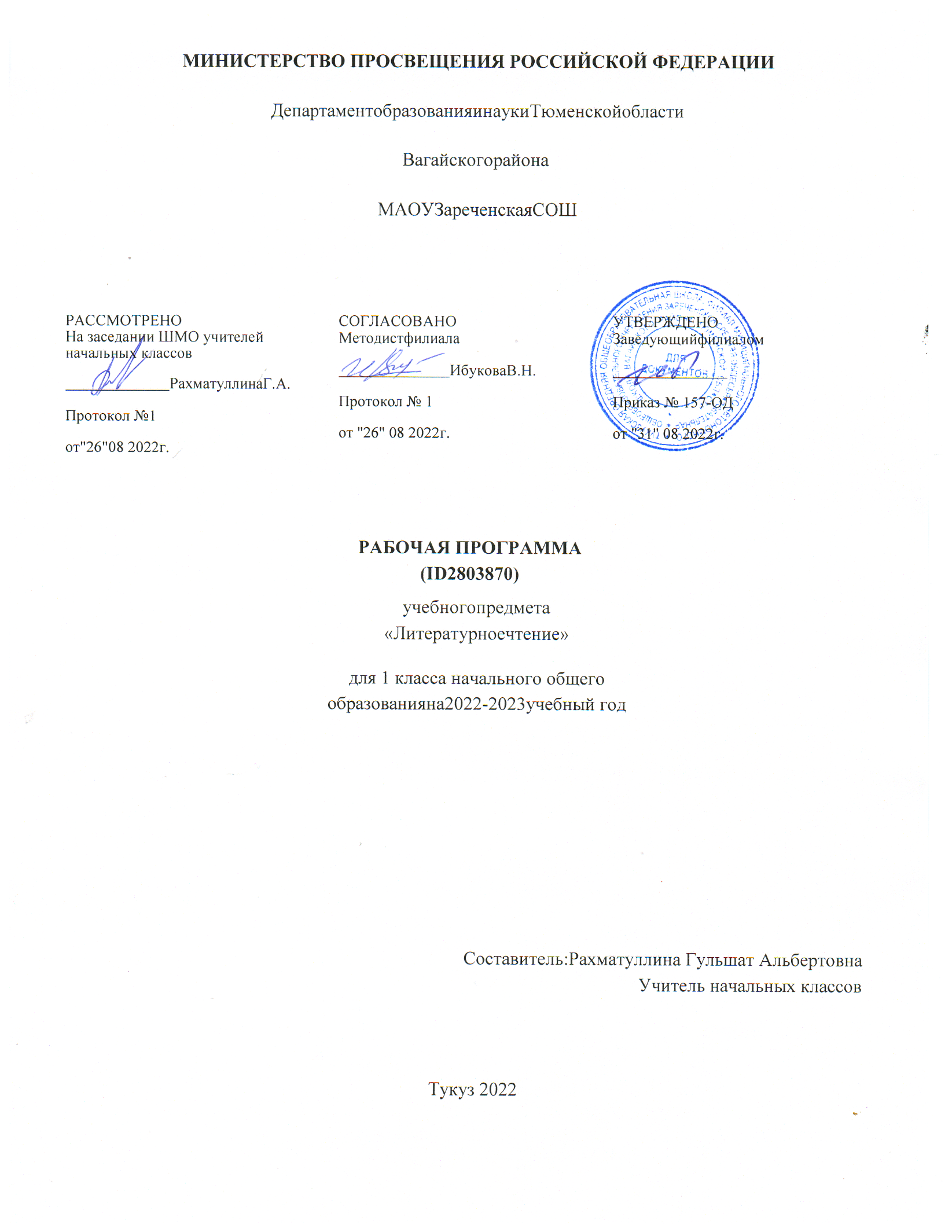 ПОЯСНИТЕЛЬНАЯЗАПИСКАРабочая программа учебного предмета «Литературное чтение» для обучающихся 1 класса на уровненачального общего образования составлена на основе Требований к результатам освоения программыначального общего образования Федерального государственного образовательного стандартаначального общего образования (далее — ФГОС НОО), а также ориентирована на целевыеприоритеты духовно-нравственного развития, воспитания и социализации обучающихся,сформулированныевПримерной программе воспитания.ОБЩАЯХАРАКТЕРИСТИКАУЧЕБНОГОПРЕДМЕТА"ЛИТЕРАТУРНОЕЧТЕНИЕ"«Литературное чтение» — один из ведущих предметов начальной школы, который обеспечивает,наряду с достижением предметных результатов, становление базового умения, необходимого дляуспешного изучения других предметов и дальнейшего обучения, читательской грамотности изакладывает основы интеллектуального, речевого, эмоционального, духовно-нравственного развитиямладших школьников. Курс «Литературное чтение» призван ввести ребёнка в мир художественнойлитературы, обеспечить формирование навыков смыслового чтения, способов и приёмов работы сразличными видами текстов и книгой, знакомство с детской литературой и с учётом этого направленна общее и литературное развитие младшего школьника, реализацию творческих способностейобучающегося, а также на обеспечение преемственности в изучении систематического курсалитературы.Содержание учебного предмета «Литературное чтение» раскрывает следующие направлениялитературногообразованиямладшегошкольника:речеваяичитательскаядеятельности,кругчтения,творческаядеятельность.В основу отбора произведений положены общедидактические принципы обучения:соответствиевозрастнымвозможностям и особенностям восприятия младшим школьником фольклорныхпроизведений и литературных текстов; представленность в произведениях нравственно-эстетическихценностей, культурных традиций народов России, отдельных произведений выдающихсяпредставителей мировой детской литературы; влияние прослушанного (прочитанного) произведенияна эмоционально-эстетическое развитие обучающегося, на совершенствование его творческихспособностей. При отборе произведений для слушания и чтения учитывались преемственные связи сдошкольным опытом знакомства с произведениями фольклора, художественными произведениямидетскойлитературы,атакжеперспективыизученияпредмета«Литература»восновнойшколе.Важным принципом отбора содержания предмета «Литературное чтение» является представленностьразных жанров, видов и стилей произведений, обеспечивающих формирование функциональнойлитературнойграмотностимладшегошкольника, а также возможность достижения метапредметныхрезультатов, способности обучающегося воспринимать различные учебные тексты при изучениидругихпредметовучебного плана начальной школы.Планируемые результаты включают личностные, метапредметные результаты за период обучения, атакжепредметныедостижениямладшегошкольниказакаждыйгодобучениявначальнойшколе.Предмет «Литературное чтение» преемственен по отношению к предмету «Литература», которыйизучаетсявосновной школе.Освоениепрограммыпопредмету«Литературноечтение» в 1 классе начинается вводныминтегрированным курсом «Обучение грамоте» (180 ч.: 100 ч. предмета «Русский язык» и 80 ч.предмета «Литературное чтение»). После периода обучения грамоте начинается раздельное изучениепредметов «Русский язык» и «Литературное чтение», на курс «Литературное чтение» в 1 классеотводитсяне менее 10 учебныхнедель, суммарно 132 часаЦЕЛИИЗУЧЕНИЯУЧЕБНОГОПРЕДМЕТА"ЛИТЕРАТУРНОЕЧТЕНИЕ"Приоритетная цель обучения литературному чтению — становление грамотного читателя,мотивированного к использованию читательской деятельности как средства самообразования исаморазвития, осознающего роль чтения в успешности обучения и повседневной жизни,эмоционально откликающегося на прослушанное или прочитанное произведение. Приобретённыемладшими школьниками знания, полученный опыт решения учебных задач, а такжесформированностьпредметныхиуниверсальныхдействийвпроцессеизученияпредмета«Литературное чтение» станут фундаментом обучения в основном звене школы, а также будутвостребованывжизни.Достижениезаявленнойцелиопределяетсяособенностямикурсалитературногочтенияирешениемследующих задач:формирование у младших школьников положительной мотивации к систематическомучтениюислушаниюхудожественнойлитературыипроизведенийустногонародноготворчества;достижениенеобходимогодляпродолженияобразованияуровняобщегоречевогоразвития;осознание значимости художественной литературы и произведений устного народноготворчествадлявсестороннегоразвитияличностичеловека;первоначальное представление о многообразии жанров художественных произведений ипроизведенийустного народного творчества;овладение элементарными умениями анализа и интерпретации текста, осознанногоиспользования при анализе текста изученных литературных понятий: прозаическая истихотворная речь; жанровое разнообразие произведений (общее представление о жанрах);устное народное творчество, малые жанры фольклора (считалки, пословицы, поговорки, загадки,фольклорная сказка); басня (мораль, идея, персонажи); литературная сказка, рассказ; автор;литературный герой; образ; характер;тема; идея; заголовок и содержание; композиция; сюжет;эпизод, смысловые части; стихотворение (ритм, рифма); средства художественнойвыразительности(сравнение, эпитет, олицетворение);овладение техникой смыслового чтения вслух (правильным плавным чтением, позволяющимпониматьсмыслпрочитанного,адекватновосприниматьчтение слушателями).СОДЕРЖАНИЕУЧЕБНОГОПРЕДМЕТАСказка фольклорная (народная) и литературная (авторская). Восприятие текста произведенийхудожественной литературы и устного народного творчества (не менее четырёх произведений).Фольклорнаяилитературная(авторская)сказка:сходствоиразличия.Реальностьиволшебствовсказке. Событийная сторона сказок: последовательность событий в фольклорной (народной) илитературной (авторской) сказке. Отражение сюжета в иллюстрациях. Герои сказочныхпроизведений. Нравственные ценности и идеи, традиции, быт, культура в русских народных илитературных (авторских) сказках, поступки, отражающие нравственные качества (отношение кприроде,людям, предметам).Произведения о детях и для детей. Понятие «тема произведения» (общее представление): чемупосвящено, о чём рассказывает. Главная мысль произведения: его основная идея (чему учит? какиекачествавоспитывает?).Произведенияоднойтемы,норазныхжанров:рассказ,стихотворение,сказка (общее представлениенапримеренеменеешестипроизведений К. Д. Ушинского, Л. Н.Толстого,В.Г.Сутеева,Е.А.Пермяка,В.А.Осеевой,А.Л.Барто,  Ю.И.Ермолаева,Р.С.Сефа,С.В. Михалкова, В. Д. Берестова, В. Ю. Драгунского и др.). Характеристика героя произведения, общаяоценка поступков. Понимание заголовка произведения, его соотношения с содержанием произведенияиегоидеей.Осознаниенравственно-этическихпонятий:друг,дружба,забота,труд,взаимопомощь.Произведения о родной природе. Восприятие и самостоятельное чтение поэтических произведений оприроде(напримеретрёх-четырёх	доступных	произведений	А. С. Пушкина, Ф. И. Тютчева, А.К. Толстого, С. А. Есенина, А. Н. Плещеева, Е. А. Баратынского, И. С. Никитина, Е. Ф. Трутневой, А.Л. Барто, С. Я. Маршака и др.). Тема поэтических произведений: звуки и краски природы, временагода, человек и природа; Родина, природа родного края. Особенности стихотворной речи, сравнение спрозаической: рифма, ритм (практическое ознакомление). Настроение, которое рождает поэтическоепроизведение. Отражение нравственной идеи в произведении: любовь к Родине, природе родногокрая.Иллюстрациякпроизведениюкакотражениеэмоциональногооткликанапроизведение.Выразительное чтение поэзии. Роль интонации при выразительном чтении. Интонационный рисуноквыразительногочтения:ритм, темп, сила голоса.Устное народное творчество — малые фольклорные жанры (не менее шести произведений).Многообразие малых жанров устного народного творчества: потешка, загадка, пословица, ихназначение(веселить,потешать,играть,поучать).Особенностиразныхмалыхфольклорныхжанров.Потешка — игровой народный фольклор. Загадки — средство воспитания живости ума,сообразительности. Пословицы — проявление народной мудрости, средство воспитания пониманияжизненныхправил.Произведения о братьях наших меньших (трёх-четырёх авторов по выбору). Животные — героипроизведений. Цель и назначение произведений о взаимоотношениях человека и животных —воспитание добрых чувств и бережного отношения к животным. Виды текстов: художественный инаучно-познавательный, их сравнение. Характеристика героя: описание его внешности, поступки,речь,взаимоотношениясдругимигероямипроизведения.Авторскоеотношениекгерою.Осознаниенравственно-этическихпонятий:любовьизаботаоживотных.Произведения о маме. Восприятие и самостоятельное чтение разножанровых произведений о маме(не менее одного автора по выбору, на примере доступных произведений Е. А. Благининой, А. Л.Барто, Н. Н. Бромлей, А. В. Митяева, В. Д. Берестова, Э. Э. Мошковской, Г. П. Виеру, Р. С. Сефа идр.).Осознаниенравственно-этическихпонятий:чувстволюбвикакпривязанностьодногочеловекакдругому(материкребёнку,детейкматери,близким),проявлениелюбвиизаботыородныхлюдях.Фольклорные и авторские произведения о чудесах и фантазии (не менее трёх произведений).Способность автора произведения замечать чудесное в каждом жизненном проявлении, необычное вобыкновенных явлениях окружающего мира. Сочетание в произведении реалистических событий снеобычными,сказочными, фантастическими.Библиографическая культура (работа с детской книгой). Представление о том, что книга —источник необходимых знаний. Обложка, оглавление, иллюстрации — элементы ориентировки вкниге.Умениеиспользоватьтематическийкаталогпривыборекнигвбиблиотеке.ПЛАНИРУЕМЫЕОБРАЗОВАТЕЛЬНЫЕРЕЗУЛЬТАТЫИзучение литературного чтения в 1 классе направлено на достижение обучающимися личностных, метапредметных и предметных результатов освоения учебного предмета.ЛИЧНОСТНЫЕРЕЗУЛЬТАТЫЛичностные результаты освоения программы предмета «Литературное чтение» достигаются впроцессе единства учебной и воспитательной деятельности, обеспечивающей позитивную динамикуразвития личности младшего школьника, ориентированную на процессы самопознания, саморазвитияи самовоспитания. Личностные результаты освоения программы предмета «Литературное чтение»отражают освоение младшими школьниками социально значимых норм и отношений, развитиепозитивного отношения обучающихся к общественным, традиционным, социокультурным и духовно-нравственным ценностям, приобретение опыта применения сформированных представлений иотношенийна практике.Гражданско-патриотическоевоспитание:становление ценностного отношения к своей Родине — России, малой родине, проявлениеинтереса к изучению родного языка, истории и культуре Российской Федерации, пониманиеестественнойсвязипрошлого инастоящего вкультуре общества;осознание своей этнокультурной и российской гражданской идентичности, сопричастности кпрошлому, настоящему и будущему своей страны и родного края, проявление уважения ктрадициям и культуре своего и других народов в процессе восприятия и анализа произведенийвыдающихсяпредставителейрусскойлитературыитворчестванародовРоссии;первоначальные представления о человеке как члене общества, о правах и ответственности,уважении и достоинстве человека, о нравственно-этических нормах поведения и правилахмежличностныхотношений.Духовно-нравственноевоспитание:освоение опыта человеческих взаимоотношений, признаки индивидуальности каждогочеловека, проявление сопереживания, уважения, любви, доброжелательности и другихморальных качеств к родным, близким и чужим людям, независимо от их национальности,социальногостатуса, вероисповедания;осознание этических понятий, оценка поведения и поступков персонажей художественныхпроизведенийвситуации нравственного выбора;выражение своего видения мира, индивидуальной позиции посредством накопления исистематизациилитературныхвпечатлений,разнообразныхпоэмоциональнойокраске;неприятие любых форм поведения, направленных на причинение физического и моральноговредадругим людямЭстетическоевоспитание:проявление уважительного отношения и интереса к художественной культуре, к различнымвидам искусства, восприимчивость к разным видам искусства, традициям и творчеству своего идругих народов, готовность выражать своё отношение в разных видах художественнойдеятельности;приобретениеэстетическогоопытаслушания,чтенияиэмоционально-эстетическойоценкипроизведенийфольклораихудожественнойлитературы;понимание образного языка художественных произведений, выразительных средств,создающиххудожественный образ.Физическоевоспитание,формированиекультурыздоровьяэмоциональногоблагополучия:соблюдение правилздоровогоибезопасного(длясебя и других людей) образа жизни вокружающейсреде (втом числеинформационной);бережноеотношениекфизическомуипсихическомуздоровью.Трудовоевоспитание:осознание ценности труда в жизни человека и общества, ответственное потребление ибережное отношение к результатам труда, навыки участия в различных видах трудовойдеятельности,интерес кразличнымпрофессиям.Экологическоевоспитание:бережное отношение к природе, осознание проблем взаимоотношений человека и животных,отражённыхвлитературных произведениях;неприятиедействий,приносящихейвред.Ценностинаучногопознания:ориентация в деятельности на первоначальные представления о научной картине мира,понимание важности слова как средства создания словесно-художественного образа, способавыражениямыслей, чувств, идей автора;овладениесмысловымчтениемдлярешенияразличногоуровняучебныхижизненныхзадач;потребность в самостоятельной читательской деятельности, саморазвитии средствамилитературы, развитие познавательного интереса, активности, инициативности, любознательностии самостоятельности в познании произведений фольклора и художественной литературы,творчестваписателей.МЕТАПРЕДМЕТНЫЕРЕЗУЛЬТАТЫВ результате изучения предмета «Литературное чтение» в начальной школе у обучающихся будутсформированыпознавательные универсальныеучебные действия:базовыелогическиедействия:сравнивать произведения по теме, главной мысли (морали), жанру, соотносить произведениеиегоавтора,устанавливатьоснованиядлясравненияпроизведений,устанавливатьаналогии;объединятьпроизведенияпожанру,авторскойпринадлежности;определятьсущественныйпризнакдляклассификации,классифицироватьпроизведенияпотемам,жанрам и видам;находить закономерности и противоречия при анализе сюжета (композиции), восстанавливатьнарушенную последовательность событий (сюжета), составлять аннотацию, отзыв попредложенномуалгоритму;выявлятьнедостатокинформациидлярешенияучебной(практической)задачинаосновепредложенногоалгоритма;устанавливатьпричинно-следственныесвязивсюжетефольклорногоихудожественноготекста,присоставленииплана,пересказетекста,характеристикепоступковгероев;базовыеисследовательскиедействия:определятьразрывмеждуреальнымижелательнымсостояниемобъекта(ситуации)наосновепредложенныхучителем вопросов;формулироватьспомощьюучителяцель,планироватьизмененияобъекта,ситуации;сравнивать несколько вариантов решения задачи, выбирать наиболее подходящий (на основепредложенныхкритериев);проводить по предложенному плану опыт, несложное исследование поустановлениюособенностейобъектаизучения и связей между объектами (часть — целое, причина —следствие);формулироватьвыводыиподкреплятьихдоказательстваминаосноверезультатовпроведённогонаблюдения(опыта,классификации,сравнения,исследования);прогнозировать возможное развитиепроцессов,событий и их последствия в аналогичныхилисходных ситуациях;работасинформацией:выбиратьисточникполученияинформации;согласно заданному алгоритму находить в предложенном источнике информацию,представленнуювявном виде;распознавать достоверную и недостоверную информацию самостоятельно или на основаниипредложенногоучителем способа её проверки;соблюдать с помощью взрослых (учителей, родителей (законных представителей) правилаинформационнойбезопасности припоиске информациивсетиИнтернет;анализировать и создавать текстовую, видео, графическую, звуковую информацию всоответствиис учебной задачей;самостоятельносоздаватьсхемы,таблицыдляпредставленияинформации.Кконцуобучениявначальнойшколеуобучающегосяформируютсякоммуникативныеуниверсальныеучебныедействия:общение:воспринимать и формулировать суждения, выражать эмоции в соответствии с целями иусловиямиобщениявзнакомой среде;проявлятьуважительноеотношениексобеседнику,соблюдатьправилаведениядиалогаидискуссии;признаватьвозможностьсуществованияразныхточекзрения;корректноиаргументированновысказыватьсвоёмнение;строитьречевоевысказываниевсоответствииспоставленнойзадачей;создаватьустныеиписьменныетексты(описание,рассуждение,повествование);готовитьнебольшиепубличныевыступления;подбиратьиллюстративныйматериал(рисунки,фото,плакаты)ктекстувыступления.Кконцуобучениявначальнойшколеуобучающегосяформируютсярегулятивныеуниверсальныеучебныедействия:самоорганизация:планироватьдействияпорешениюучебнойзадачидляполучениярезультата;выстраиватьпоследовательностьвыбранныхдействий;самоконтроль:устанавливатьпричиныуспеха/неудачучебнойдеятельности;корректироватьсвоиучебныедействиядляпреодоленияошибок.Совместнаядеятельность:формулировать краткосрочные и долгосрочные цели (индивидуальные с учётом участия вколлективных задачах) в стандартной (типовой) ситуации на основе предложенного форматапланирования,распределенияпромежуточныхшагови сроков;принимать цель совместной деятельности, коллективно строить действия по её достижению:распределятьроли,договариваться,обсуждатьпроцессирезультатсовместнойработы;проявлятьготовностьруководить,выполнятьпоручения,подчиняться;ответственновыполнятьсвоючастьработы;оцениватьсвойвкладвобщийрезультат;выполнятьсовместныепроектныезаданиясопоройнапредложенныеобразцы.ПРЕДМЕТНЫЕРЕЗУЛЬТАТЫПредметные результаты освоения программы начального общего образования по учебномупредмету «Литературное чтение» отражают специфику содержания предметной области,ориентированы на применение знаний, умений и навыков обучающимися в различных учебныхситуацияхи жизненныхусловиях ипредставлены погодам обучения.Кконцуобучениявпервомклассеобучающийсянаучится:понимать ценность чтения для решения учебных задач и применения в различных жизненныхситуациях: отвечать на вопрос о важности чтения для личного развития, находить вхудожественных произведениях отражение нравственных ценностей, традиций, быта разныхнародов;владеть техникой слогового плавного чтения с переходом на чтение целыми словами, читатьосознанно вслух целыми словами без пропусков и перестановок букв и слогов доступные длявосприятия и небольшие по объёму произведения в темпе не менее 30 слов в минуту (безотметочногооценивания);читать наизусть с соблюдением орфоэпических и пунктуационных норм не менее 2стихотворенийоРодине,одетях,осемье,ороднойприродевразныевременагода;различать прозаическую(нестихотворную) и стихотворную речь;различать и называть отдельные жанры фольклора (устного народного творчества) ихудожественной литературы (загадки, пословицы, потешки, сказки (фольклорные и литературные),рассказы, стихотворения);понимать содержание прослушанного/прочитанного произведения: отвечать на вопросы пофактическомусодержаниюпроизведения;владеть элементарными умениями анализа текста прослушанного/прочитанногопроизведения: определять последовательность событий в произведении, характеризоватьпоступки(положительныеилиотрицательные)героя,объяснятьзначениенезнакомогословасиспользованиемсловаря;участвовать в обсуждении прослушанного/прочитанного произведения: отвечать на вопросыо впечатлении от произведения, использовать в беседе изученные литературные понятия (автор,герой, тема, идея, заголовок, содержание произведения), подтверждать свой ответ примерами изтекста;пересказывать (устно) содержание произведения с соблюдением последовательностисобытий,сопоройнапредложенныеключевыеслова,вопросы,рисунки,предложенныйплан;читатьпоролямссоблюдениемнормпроизношения,расстановкиударения;составлять высказывания по содержаниюпроизведения (не менее 3 предложений) позаданномуалгоритму;сочинятьнебольшиетекстыпопредложенномуначалуидр.(неменее3предложений);ориентироватьсявкниге/учебникепообложке,оглавлению,иллюстрациям;выбирать книги для самостоятельного чтения по совету взрослого и с учётомрекомендательногосписка,рассказыватьопрочитаннойкнигепопредложенномуалгоритму;обращаться к справочной литературе для получения дополнительной информации всоответствиис учебной задачей.ТЕМАТИЧЕСКОЕПЛАНИРОВАНИЕПОУРОЧНОЕПЛАНИРОВАНИЕУЧЕБНО-МЕТОДИЧЕСКОЕОБЕСПЕЧЕНИЕОБРАЗОВАТЕЛЬНОГОПРОЦЕССАОБЯЗАТЕЛЬНЫЕУЧЕБНЫЕМАТЕРИАЛЫДЛЯУЧЕНИКАКлиманова Л.Ф., Горецкий В.Г., Виноградская Л.А., Литературное чтение (в 2 частях). Учебник. 1класс.Акционерное общество«Издательство «Просвещение»;Введитесвойвариант:МЕТОДИЧЕСКИЕМАТЕРИАЛЫДЛЯУЧИТЕЛЯПоурочныеразработкиБиблиотекаматериаловдляначальнойшколыhttp://www.nachalka.com/bibliotekaЦИФРОВЫЕОБРАЗОВАТЕЛЬНЫЕРЕСУРСЫИРЕСУРСЫСЕТИИНТЕРНЕТhttps://uchi.ru/signup/teacher/studentsМАТЕРИАЛЬНО-ТЕХНИЧЕСКОЕОБЕСПЕЧЕНИЕОБРАЗОВАТЕЛЬНОГОПРОЦЕССАУЧЕБНОЕОБОРУДОВАНИЕОБОРУДОВАНИЕДЛЯПРОВЕДЕНИЯЛАБОРАТОРНЫХ,ПРАКТИЧЕСКИХРАБОТ,ДЕМОНСТРАЦИЙ№п/пНаименованиеразделовитемпрограммыКоличествочасовКоличествочасовКоличествочасовДатаизученияВидыдеятельностиВиды,формыконтроляЭлектронные (цифровые)образовательныересурсы№п/пНаименованиеразделовитемпрограммывсегоконтрольныеработыпрактическиеработыДатаизученияВидыдеятельностиВиды,формыконтроляЭлектронные (цифровые)образовательныересурсыОБУЧЕНИЕГРАМОТЕОБУЧЕНИЕГРАМОТЕОБУЧЕНИЕГРАМОТЕОБУЧЕНИЕГРАМОТЕОБУЧЕНИЕГРАМОТЕОБУЧЕНИЕГРАМОТЕОБУЧЕНИЕГРАМОТЕОБУЧЕНИЕГРАМОТЕОБУЧЕНИЕГРАМОТЕРаздел1.РазвитиеречиРаздел1.РазвитиеречиРаздел1.РазвитиеречиРаздел1.РазвитиеречиРаздел1.РазвитиеречиРаздел1.РазвитиеречиРаздел1.РазвитиеречиРаздел1.РазвитиеречиРаздел1.Развитиеречи1.1.Пониманиетекстаприегопрослушивании и присамостоятельном чтениивслух500Работа с серией сюжетных картинок, выстроенных в правильнойпоследовательности: анализ изображённых событий, обсуждение сюжета,составлениеустногорассказасопоройнакартинки;Работассериейсюжетныхкартинокснарушеннойпоследовательностью,анализизображённых событий, установление правильной последовательности событий,объяснение ошибки художника, внесение изменений в последовательностькартинок, составление устного рассказа по восстановленной серии картинок;Слушаниетекста,пониманиетекстаприегопрослушивании;Устныйопрос;https://uchi.ru/signup/teacher/studentsИтогопоразделу:Итогопоразделу:5Раздел2.СловоипредложениеРаздел2.СловоипредложениеРаздел2.СловоипредложениеРаздел2.СловоипредложениеРаздел2.СловоипредложениеРаздел2.СловоипредложениеРаздел2.СловоипредложениеРаздел2.СловоипредложениеРаздел2.Словоипредложение2.1.Различение слова ипредложения. Работа спредложением: выделениеслов,изменениеихпорядка,распространениепредложения.202Совместная работа: придумывание предложения с заданным словом;Игровоеупражнение«Снежныйком»:распространениепредложенийсдобавлениемсловапоцепочке;Самостоятельнаяработа:определениеколичествасловвпредложении,обозначениесловполосками;Игровоеупражнение«Придумайпредложениепомодели»;Устныйопрос;https://uchi.ru/signup/teacher/students2.2.Различение слова иобозначаемого им предмета.Восприятие слова какобъекта изучения, материаладляанализа.101Игра«Живыеслова»(детииграютрольсловвпредложении,идётперестановкасловвпредложении,прочтениеполучившегося);Моделированиепредложения:определениеколичествасловвпредложениииобозначениекаждогословаполоской;Устныйопрос;https://uchi.ru/signup/teacher/students2.3.Наблюдение над значениемслова. Активизация ирасширение словарногозапаса.Включениесловвпредложение.101Совместнаяработа:придумываниепредложениясзаданнымсловом;Учебныйдиалог«Чтоможносделатьспредметом,ачтоможносделатьсословом,называющимэтотпредмет?»,участиевдиалогепомогаетпервоклассникамначатьразличатьсловоиобозначаемыйимпредмет;Устныйопрос;https://uchi.ru/signup/teacher/students2.4.Осознание единствазвуковогосоставасловаиегозначения101Работасмодельюпредложения:изменениепредложениявсоответствиисизменениеммодели;Игровоеупражнение«Придумайпредложениепомодели»;Устныйопрос;https://uchi.ru/signup/teacher/studentsИтогопоразделу:Итогопоразделу:5Раздел3.Чтение.Графика.Раздел3.Чтение.Графика.Раздел3.Чтение.Графика.Раздел3.Чтение.Графика.Раздел3.Чтение.Графика.Раздел3.Чтение.Графика.Раздел3.Чтение.Графика.Раздел3.Чтение.Графика.Раздел3.Чтение.Графика.3.1.Формирование навыкаслогового чтения(ориентация на букву,обозначающую гласныйзвук).301Работаспособием«Окошечки»:отработкаумениячитатьслогисизменениембуквыгласного;Практическаяработа;https://uchi.ru/signup/teacher/students3.2.Плавноеслоговоечтениеичтение целыми словами соскоростью,соответствующейиндивидуальномутемпу.301Работаспособием«Окошечки»:отработкаумениячитатьслогисизменениембуквыгласного;Упражнение:соотнесениепрочитанныхсловскартинками,накоторыхизображенысоответствующиепредметы;Практическаяработа;https://uchi.ru/signup/teacher/students3.3.Осознанное чтение слов,словосочетаний,предложений. Чтение синтонациямиипаузамивсоответствии со знакамипрепинания.301Упражнение:соотнесениепрочитанныхсловскартинками,накоторыхизображенысоответствующиепредметы;Работавпарах:соединениеначалаиконцапредложенияизнесколькихпредложенныхвариантов;Игровоеупражнение«Завершипредложение»,отрабатываетсяумениезавершатьпрочитанные незаконченные предложения с опорой на общий смыслпредложения;Практическаяработа;https://uchi.ru/signup/teacher/students3.4.Развитие осознанности ивыразительностичтениянаматериале небольшихтекстовистихотворений.200Подбиратьпропущенныевпредложениислова,ориентируясьнасмыслпредложения;Совместнаяработа:чтениепредложенийинебольшихтекстовсинтонациямиипаузами в соответствии со знаками препинания после предварительногообсуждениятого,начтонужнообратитьвниманиепричтении;Устныйопрос;https://uchi.ru/signup/teacher/students3.5.Знакомство с орфоэпическимчтением (при переходе кчтениюцелымисловами).200Рассказучителяоважностидвухвидовчтения:орфографическогоиорфоэпического,оцеляхэтихдвухвидовчтения;Практическаяработа:овладениеорфоэпическимчтением;Устныйопрос;https://uchi.ru/signup/teacher/students3.6.Орфографическое чтение(проговаривание) каксредство самоконтроля приписьме под диктовку и присписывании.301Подбиратьпропущенныевпредложениислова,ориентируясьнасмыслпредложения;Совместнаяработа:ответынавопросыпопрочитанномутексту,отработкаумениянаходитьсодержащуюсявтекстеинформацию;Устныйопрос;Практическаяработа;https://uchi.ru/signup/teacher/students3.7.Звукибуква.Буквакакзнакзвука. Различение звука ибуквы.300Игровоеупражнение«Найдинужнуюбукву»(отрабатываетсяумениесоотноситьзвукисоответствующуюемубукву);Устныйопрос;https://uchi.ru/signup/teacher/students3.8.Буквы, обозначающиегласные звуки. Буквы,обозначающие согласныезвуки.3013Игровоеупражнение«Найдинужнуюбукву»(отрабатываетсяумениесоотноситьзвукисоответствующуюемубукву);Совместнаяработа:объяснениефункциибукв,обозначающихгласныезвукивоткрытом слоге: буквы гласных как показатель твёрдости — мягкостипредшествующихсогласныхзвуков;Упражнение: дифференцировать буквы, обозначающие близкие по акустико-артикуляционнымпризнакамсогласныезвуки([с]—[з],[ш]—[ж],[с]—[ш],[з]—[ж],[р]—[л],[ц]—[ч’]ит.д.),ибуквы,имеющиеоптическоеикинетическоесходство(о—а,и—у,п—т,л—м,х—ж,ш—т,в—дит.д.);Устныйопрос;Контрольнаяработа;Практическаяработа;https://uchi.ru/signup/teacher/students3.9.Овладение слоговымпринципом русскойграфики.510Игровоеупражнение«Найдинужнуюбукву»(отрабатываетсяумениесоотноситьзвукисоответствующуюемубукву);Устныйопрос;Контрольнаяработа;https://uchi.ru/signup/teacher/students3.10.Буквы гласных какпоказатель твёрдости —мягкостисогласныхзвуков.300Совместнаяработа:объяснениефункциибукв,обозначающихгласныезвукивоткрытом слоге: буквы гласных как показатель твёрдости — мягкостипредшествующихсогласныхзвуков;Устныйопрос;https://uchi.ru/signup/teacher/students3.11.Функции букв,обозначающих гласный звукв открытом слоге:обозначение гласного звукаи указание на твёрдость илимягкость предшествующего согласного.300Совместнаяработа:объяснениефункциибукв,обозначающихгласныезвукивоткрытом слоге: буквы гласных как показатель твёрдости — мягкостипредшествующихсогласныхзвуков;Устныйопрос;https://uchi.ru/signup/teacher/students3.12.Функциибукве,ё,ю,я.401Совместнаяработа:объяснениефункциибукв,обозначающихгласныезвукивоткрытом слоге: буквы гласных как показатель твёрдости — мягкостипредшествующихсогласныхзвуков;Устныйопрос;Практическаяработа;https://uchi.ru/signup/teacher/students3.13.Мягкийзнаккакпоказательмягкости предшествующегосогласного звука в концеслова. Разные способыобозначения буквами звука[й’].200Учебныйдиалог«Зачемнамнужныбуквыьиъ?»,объяснениевходедиалогафункциибуквьиъ;Устныйопрос;https://uchi.ru/signup/teacher/students3.14.Функциябуквьиъ.200Учебныйдиалог«Зачемнамнужныбуквыьиъ?»,объяснениевходедиалогафункциибуквьиъ;Устныйопрос;https://uchi.ru/signup/teacher/students3.15.Знакомство с русскималфавитом какпоследовательностьюбукв200Игра-соревнование«Повториалфавит»;Работавпарах:нахождениеошибоквупорядочиваниисловпоалфавиту;Устныйопрос;https://uchi.ru/signup/teacher/studentsИтогопоразделу:Итогопоразделу:70СИСТЕМАТИЧЕСКИЙКУРССИСТЕМАТИЧЕСКИЙКУРССИСТЕМАТИЧЕСКИЙКУРССИСТЕМАТИЧЕСКИЙКУРССИСТЕМАТИЧЕСКИЙКУРССИСТЕМАТИЧЕСКИЙКУРССИСТЕМАТИЧЕСКИЙКУРССИСТЕМАТИЧЕСКИЙКУРССИСТЕМАТИЧЕСКИЙКУРС1.1.Сказка народная(фольклорная) илитературная(авторская)600Слушаниечтенияучителемфольклорныхпроизведений(напримерерусскихнародных сказок: «Кот, петух и лиса», «Кот и лиса», «Жихарка», «Лисичка-сестричкаиволк»илитературных(авторских):К.И.Чуковский«Путаница»,«Айболит»,«Муха-Цокотуха»,СЯМаршак«Тихаясказка»,В.Г.Сутеев«Палочка-выручалочка»);Устныйопрос;https://uchi.ru/signup/teacher/students1.2.Произведенияодетяхидлядетей900Не менее шести произведений по выбору, например: К. Д. Ушинский «Играющиесобаки», «Худо тому, кто добра не делает никому», Л. Н. Толстой «Косточка», В.Г.Сутеев«Чейжегриб?»,Е.А.Пермяк«Самоестрашное»,«Торопливыйножик»,В. А. Осеева «Плохо», «Три товарища», А. Л. Барто «Подари, подари…», «Я —лишний»,Н.М.Артюхова«Саша-дразнилка»,Ю.И.Ермолаев«Лучшийдруг»,Р.С.Сеф«Совет»;Устныйопрос;https://uchi.ru/signup/teacher/students1.3.Произведенияороднойприроде600Чтение наизусть стихотворений о родной природе (не менее 2);Выборкнигипотеме«Произведенияороднойприроде»сучётомрекомендованногосписка;Устныйопрос;https://uchi.ru/signup/teacher/students1.4.Устноенародноетворчество—малыефольклорныежанры400Анализ потешек, считалок, загадок: поиск ключевых слов, помогающихохарактеризоватьжанрпроизведенияиназватьего(неменеешестипроизведений);Учебный диалог: объяснение смысла пословиц, соотнесение их с содержаниемпроизведения;Драматизацияпотешек;Устныйопрос;https://uchi.ru/signup/teacher/students1.5.Произведенияобратьяхнашихменьших700Слушаниепроизведенийоживотных.Например,произведенияН.И.Сладкова«Без слов», «На одном бревне», Ю. И. Коваля «Бабочка», Е. И. Чарушина «ПроТомку», А. Л. Барто «Страшная птица», «Вам не нужна сорока?»;Самостоятельное чтение произведений о животных, различение прозаического истихотворного текстов. Например, Е. А. Благинина «Котёнок», «В лесу смешнаяптица»,«Жук,жук,гдетвойдом?»,Э.Ю.Шим«Жукнаниточке»,В.Д.Берестов«Выводок»,«Цыплята»,С.В.Михалков«Мойщенок»,«Трезор»,«Зяблик»,И.П.Токмакова«Купитесобаку»,«Разговорсиницыидятла»,И.А.Мазнин«Давайтедружить»;Пересказ(устно)содержанияпроизведенияссоблюдениемпоследовательностисобытийсопоройнаключевыеслова;Устныйопрос;https://uchi.ru/signup/teacher/students1.6.Произведенияомаме300Беседа по выявлению понимания прослушанного/прочитанного произведения,ответынавопросыовпечатленииотпроизведения,пониманиеидеипроизведения:любовьксвоейсемье,родным,Родине—самоедорогоеиважноечувствовжизничеловека.Например,слушаниеичтениепроизведенийП.Н.Воронько«Лучшенетродногокрая»,М.Ю.Есеновского«Моянебольшаяродина»,Н.Н.Бромлей«Какое самое первое слово?», А. В. Митяева «За что я люблю маму», В. Д.Берестова«Любилитебябезособыхпричин…»,Г.П.Виеру«Сколькозвёзднаясномнебе!»,И.С.Соколова-Микитова«Радуга»,С.Я.Маршака«Радуга»(повыборунеменееодногоавтора);Устныйопрос;https://uchi.ru/signup/teacher/students1.7.Фольклорныеиавторскиепроизведения о чудесах ифантазии400Беседанатему«Окакомчудетымечтаешь»,передачасвоихвпечатленийотпрочитанногопроизведенияввысказывании(неменее3предложений)иливрисунке;Задание на развитие творческого воображения: узнай зрительные образы,представленныеввоображаемойситуации(например,задание«Ктоживётвкляксах?»,«Какихживотныхтывидишьвпроплывающихоблаках?»);Устныйопрос;https://uchi.ru/signup/teacher/students1.8.Библиографическая культура(работасдетскойкнигой)100Экскурсиявбиблиотеку,нахождениекнигипоопределённойтеме;Рекомендацииполетнемучтению,оформлениедневникачитателя;Устныйопрос;https://uchi.ru/signup/teacher/studentsИтогопоразделу:Итогопоразделу:40РезервноевремяРезервноевремя12ОБЩЕЕ КОЛИЧЕСТВО ЧАСОВПОПРОГРАММЕОБЩЕЕ КОЛИЧЕСТВО ЧАСОВПОПРОГРАММЕ132213№п/пТемаурокаКоличество часовКоличество часовКоличество часовДатаизученияВиды,формыконтроля№п/пТемаурокавсегоконтрольныеработыпрактическиеработыДатаизученияВиды,формыконтроля1."Азбука" -перваяучебнаякнига.Элементыкниги:содержаниеилиоглавление, титульный лист,аннотация,иллюстрации.Урокизучения новогоматериала100Устныйопрос;2.Речь устная и письменная.Предложение. Речевойэтикет вситуациях учебногообщенияУрокизученияновогоматериала.РПВ -Беседа «Учебнаякнига -наш друг».100Устныйопрос;3.Слово и предложение. Слово как объект изучения, материал для анализа. Урок изучения нового материала100Устныйопрос;4.Слово и слог. Слог какминимальнаяпроизносительнаяединицаязыка.Делениесловнаслоги.Урокизученияновогоматериал100Устныйопрос;5.Слог и ударение. Слогоударные схемы. Урок изучения нового материала100Устныйопрос;6.Звуки в окружающем мире и в речи. Составление небольших рассказов повествовательного характера. Урок изучения нового материала101Устныйопрос;Практическаяработа;7.Звуки в словах. Моделирование звукового состава слова. Урок изучения нового материала101Устныйопрос;Практическаяработа;8.Слог-слияние. Слогообразующая функция гласных звуков. Урок изучения нового материала100Устныйопрос;9.Повторение иобобщениепройденногоматериала.Урокобобщенияисистематизации101Устныйопрос;Практическаяработа;10.Гласный звук[а]буквы А, а. Буква как знак звука. Урок изучения нового материала100Устныйопрос;11.Гласный звук[о]буквы.О,о.Буквы,обозначающиегласныезвуки.Урокизученияновогоматериал100Устныйопрос;12.Гласный звук[и] буквыИ,и.Наблюдениенадзначениемслов.Урокизученияновогоматериала100Устныйопрос;13.Гласныйзвук[ы]букваы.Урокизучения новогоматериала100Устныйопрос;14.Гласный звук[у] буквыУ ,у.Урокизученияновогоматериала.РПВ–Беседа«Какмыговорим–культураречи».101Устныйопрос;Практическаяработа;15.Согласныезвуки[н],[н’],буквыН, н.Особенностьсогласныхзвуков.Урокизученияновогоматериала100Устныйопрос;16.Согласные звуки[с], [с’],буквы С, с. Чтение предложений с интонацией и паузами в соответствии со знаками препинания. Урок изучения нового материала100Устныйопрос;17.Согласные звуки[к], [к’],буквыК, к.Урокизучения новогоматериала100Устныйопрос;18.Согласные звуки[т],[т¢],буквыТ, т.Урокизучения новогоматериала100Устныйопрос;19.Согласные звуки[т],[т¢],буквыТ, т. Урокповторения иобобщения.101Устныйопрос;Практическаяработа;20.Согласные звуки[л],[л¢],буквыЛ, л. Практическоеовладениедиалогической формойречи.Работа над речевым этикетом. Урок изучения нового материала101Устныйопрос;Практическаяработа;21.Согласные звуки[р],[р’],буквыР, р.Формированиенавыкаплавногослоговогочтения.Урокизучения новогоматериала101Устныйопрос;Практическаяработа;22.Согласные звуки[в], [в’],буквыВ, в.Урокизучения новогоматериала100Устныйопрос;23.Согласные звуки[в], [в’],буквыВ, в. Урокповторения иобобщения100Устныйопрос;24.Гласные буквы Е, е. Формирование навыка плавного слогового чтения. Урок изучения нового материала100Устныйопрос;25.Согласныезвуки[п],[п’],буквыП, п.Урокизученияновогоматериала100Устныйопрос;26.Согласныезвуки[п],[п’],буквыП, п.Урок повторенияиобобщения100Устныйопрос;27.Согласныезвуки[м],[м’],буквыМ, м.Урокизученияновогоматериала100Устныйопрос;28.Согласныезвуки[м],[м’],буквыМ, м.Урок повторенияиобобщения.100Устныйопрос;29.Согласные звуки[з],[з’],буквы З,з. Сопоставление слогов и слов с буквами з и с. Урок изучения нового материала100Устныйопрос;30.Согласныезвуки[з],[з’],буквыЗ,з.Сопоставлениеслоговисловс буквами з и с.Комбинированныйурок100Устныйопрос;31.Согласные звуки[б], [б’],буквыБ,б. Работа над осознанностью чтения слов, предложений, коротких текстов. Урок изучения нового материала100Устныйопрос;32.Согласныезвуки[б],[б’],буквыБ,б.Сопоставлениеслоговисловсбуквамибип.Урокобобщенияи систематизации100Устныйопрос;33.Согласные звуки [б],[б’], буквыБ,б.Сопоставлениеслоговисловсбуквамибип.Урокобобщенияи систематизации100Устныйопрос;34.Согласные звуки[д], [д’],буквы Д. Урок изучения нового материала.100Устныйопрос;35.Согласные звуки[д], [д’],буквы Д. Урок повторения и обобщения.100Устныйопрос;36.Согласные звуки[д], [д’],буквыД, д.Сопоставлениеслогов ислов с буквамид ит. Урокобобщения исистематизации100Устныйопрос;Практическаяработа;37.Гласные буквы Я,я. Функция буквы я. Урок изучения нового материала.100Устныйопрос;Практическаяработа;38.ГласныебуквыЯ,я.Фиксациязвуков фишками. Урокповторения и обобщения100Устныйопрос;Практическаяработа;39.Гласные буквы Я,я.Комбинированныйурок100Устныйопрос;40.Гласные буквы Я, я.Комбинированныйурок100Устныйопрос;41.Согласныезвуки[г],[г’],буквыГ,г.Сопоставлениеслоговисловс буквамигик.Урокизучениянового материала100Устныйопрос;42.Согласныезвуки[г],[г’],буквыГ,г.Сопоставлениеслоговисловсбуквамигик.Урокзакрепленияиобобщения.РПВ-Беседа «Другвмоей жизни».100Устныйопрос;43.Мягкийсогласныйзвук[ч’],буквы Ч,ч.Урокизучениянового материала100Устныйопрос;44.Мягкий согласныйзвук [ч’],буквыЧ,ч.Урокзакрепленияиобобщения101Устныйопрос;Практическаяработа;Тестирование;45.Букваь—показательмягкостипредшествующих согласныхзвуков.Урокизученияновогоматериала100Устныйопрос;46.Букваь—показательмягкостипредшествующих согласныхзвуков. Урокзакрепления иобобщения1100Устныйопрос;47.Букваь—показательмягкостипредшествующих согласныхзвуков. Урокзакрепления исистематизации101Устныйопрос;Практическаяработа;48.Твёрдый согласный звук[ш],буквыШ,ш.Сочетаниеши.Урокизучения новогоматериала100Устныйопрос;49.Твёрдый согласный звук[ш],буквыШ,ш.Сочетаниеши.Урокзакрепления и обобщения100Устныйопрос;50.Твёрдый согласныйзвук[ш],буквы Ш,ш.Сочетание ши.Урокзакрепленияиобобщения100Устныйопрос;51.Твёрдый согласныйзвук[ж],буквы Ж,ж. Сопоставлениезвуков[ж]и[ш].Урокизучениянового материала100Устныйопрос;52.Твёрдыйсогласныйзвук[ж],буквы Ж,ж.Сопоставлениезвуков [ж] и [ш].Урокзакрепления иобобщения100Устныйопрос;Практическаяработа;53.ГласныебуквыЁ,ё.Букваё— показатель мягкостипредшествующегосогласногозвукавслоге-слиянии.Урокизученияновогоматериала100Устныйопрос;54.ГласныебуквыЁ,ё.Урокзакрепленияиобобщения100Устныйопрос;55.Звук [j’],буквы Й,й Урок изучения нового материала.100Устныйопрос;56.Звук [j’],буквы Й,й. Урок закрепления и обобщения.100Устныйопрос;Практическаяработа;57.Согласныезвуки[х],[х’],буквыХ, х.Урокизученияновогоматериала100Устныйопрос;58.Согласныезвуки[х],[х’],буквыХ, х. Урокзакрепления иобобщения100Устныйопрос;59.Согласные звуких ] ,[х’],буквы Х,х. Урок закрепления и обобщения.100Устныйопрос;Практическаяработа;60.Гласные буквы Ю Урок изучения нового материала.100Устныйопрос;61.Гласные буквы Ю Урок закрепления и обобщения.100Устныйопрос;62.Твёрдыйсогласныйзвук[ц],буквыЦ,ц.Урокизучениянового материала100Устныйопрос;63.Твёрдый согласныйзвук [ц],буквыЦ,ц.Урокзакрепленияиобобщения100Устныйопрос;64.Твёрдый согласныйзвук [ц],буквыЦ,ц.Урокзакрепленияиобобщения100Устныйопрос;65.Гласный звук[э], буквы Э,э Урок изучения нового материала.100Устныйопрос;66.Гласный звук[э], буквыЭ, э.Урокзакрепленияиобобщения100Устныйопрос;67.Мягкийглухойсогласныйзвук[щ’].Буквы Щ, щ. Урокизучения новогоматериала100Устныйопрос;68.Мягкийглухойсогласныйзвук[щ’]. Буквы Щ, щ.Урокзакрепления иобобщения100Устныйопрос;69.Согласные звуки[ф],[ф’], буквыФ, ф.Урокизученияновогоматериала100Устныйопрос;70.Согласные звуки[ф],[ф’], буквыФ, ф. Урокзакрепления иобобщения100Устныйопрос;71.Мягкий и твёрдый разделительные знаки. Урок изучения нового материала.100Устныйопрос;Практическаяработа;72.Русский алфавит.Алфавитныйпорядокслов.Отработкатехникичтения.Урокизученияновогоматериала100Устныйопрос;73.Какхорошоуметьчитать.Урокизучения новогоматериала100Устныйопрос;74.Е.Чарушин. Как мальчик Женя научился говорить букву "р" Герои произведения. Урок изучения нового материала.100Устныйопрос;75.Одна учеловека мать;однаиродина. К.Ушинский.НашеОтечество.Анализсодержаниятекста.Урокизученияновогоматериала100Устныйопрос;76.История славянской азбуки. В.Крупин. Первоучители словенские. Поиск информации в тексте. Урок изучения нового материала.100Устныйопрос;77.В.Крупин. Первый букварь. Поиск информации в тексте. Урок изучения нового материала.100Устныйопрос;78.А.С.Пушкин. Сказки.Выставкакниг. Урокизученияновогоматериала. РПВ-Беседа«Песни(сказки) моей бабушки».100Устныйопрос;79.Л.Н.Толстой. Рассказыдля детей.Нравственныйсмыслпоступка.Урокизученияновогоматериала100Устныйопрос;80.К.Д.Ушинский. Поучительные рассказы для детей. Соотношение главной мысли рассказов с названием рассказа. Урок изучения нового материала.100Устныйопрос;81.К.И.Чуковский. Телефон.Инсценировкастихотворения.Урокизученияновогоматериала100Устныйопрос;82.К.И.Чуковский. Путаница.Небылица. Особенностистихотворения-небылицы.Урокизучения новогоматериала100Устныйопрос;83.УВ.В.Бианки. Первая охота. Самостоятельное озаглавливание текста рассказа. Урок изучения нового материала.100Устныйопрос;84.С.Я.Маршак. У гомон. Дважды два. Приёмы заучивания стихотворений наизусть. Урок изучения нового материала.100Устныйопрос;85.М.М.Пришвин. Предмайское утро. Глоток молока. Знакомство с текстом–описанием. Урок изучения нового материала.100Устныйопрос;86.Стихиирассказырусскихпоэтовиписателей:С.Маршак,А.Барто,В.Осеева. Сравнениестихотворенийирассказов.Урокизучения новогоматериала101Устныйопрос;Практическаяработа;87.Весёлые стихи Б.Заходера, Выразительное чтение стихотворений. Урок изучения нового материала.100Устныйопрос;88.Весёлые стихи В.Берестова. Песенка–азбука. Выразительное чтение стихотворений. Урок изучения нового материала. РПВ-Беседа«Самоеласковоемамино слово».100Устныйопрос;89.Творческий проект "Живаяазбука". Чтение наизусть с выражением. Урок-проект100Устныйопрос;90.Творческийпроект"Живаяазбука". Урок-проект100Устныйопрос;Практическаяработа;91.Наши достижения.Конкурсчтецов.Урокконтролязнанийиумений100Устныйопрос;92.Прощаниес"Азбукой".Комбинированныйурок100Устныйопрос;93.Знакомствосновымучебником«Литературноечтение».Восприятиенаслухзвучащейречи.Урокизучениянового материала100Устныйопрос;94.Жили,былибуквы.В.Данько«Загадочные буквы». Понимание содержания звучащего текста. Комбинированный урок.100Устныйопрос;95.И. Токмакова «Аля Кляксич и буква “А”» . определение последовательности развития сюжета. Комбинированный урок.100Устныйопрос;96.CашаЧёрный«Живаяазбука».Ф.Кривин«Почему«А»поётся,а«Б»нет».Умениеотвечатьнавопросы по услышанному произведению Комбинированный урок.100Устныйопрос;97.Г.Сапгир«Промедведя».Умениеотвечатьнавопросыпоуслышанномупроизведению.Комбинированныйурок.100Устныйопрос;98.М.Бородницкая Разговор с пчелой. И.Гамазкова Кто как кричит? Рифмавстихах.Комбинированныйурок.100Устныйопрос;99.И.Гамазкова, Е.Григорьева Живая азбука. С.Маршак Автобус номер двадцать шесть.Умениеанализироватьповедениегероев.Комбинированныйурок.РПВ –Беседа «Поведение в общественных местах».100Устныйопрос;100.Из старинныхкниг. Урок-обобщение «Жили-были буквы» Проверим себя. Анализ и сравнение произведений разных жанров. Урок -обобщение100Устныйопрос;101.Нашипроекты.Создаеммузей«Город букв» Выходные данные. Урок-проект100Устныйопрос;102.Е.Чарушин «Теремок» Работа с текстом, чтение целыми словами. Урок развития умений и навыков.100Устныйопрос;103.Русская народнаясказка«Рукавичка» Р.К.–чтение сказок А.Часова Урок изучения нового материала.100Устныйопрос;104.Устное народное творчество. Загадки, песенки, потешки, небылицы. Жанровое разнообразие произведений для чтения. Р.К.-знакомство с песенками и потешками А.Часова. Комбинированный урок.101Устныйопрос;Практическаяработа;105.Стишкиипесенкиизкниги«РифмыМатушкиГусыни».Жанровоеразнообразие–малыеформы.Урокизученияновогоматериала100Устныйопрос;106.А.С.Пушкин Отрывки из произведений. Выразительное чтение прозаических произведений. Из старинных книг.100Устныйопрос;107.Русскаянароднаясказка«Петухисобака»Характеристикагероясказки.Урокизученияновогоматериала100Устныйопрос;108.Проверим себя и оценим свои достижения. Комбинированный урок.101Практическаяработа;Тестирование;109.Стихотворения А.Майкова, А.Плещеева, Т.Белозёрова. Чтение произведений с переходом на постепенное выразительное исполнение. Урок изучения нового материала.100Устныйопрос;110.С.Маршак Апрель. И.Токмакова Ручей. Стихотворения Л.Ульяницкой, Л.Яхнина. Р.К.-знакомство с творчеством Д.К.Бальмонта. Урок изучения нового материала.100Устныйопрос;111.Как придумать загадку? Когда это бывает? Урок изучения нового материала.100Устныйопрос;112.Наши проекты. Составляем азбуку загадок. Урок обобщения и систематизации знаний.100Устныйопрос;113.В.Берестов Воробушки. Р.Сеф Чудо.А. Майков Христос Воскрес! Наблюдение заритмическим рисункомстихотворного текста.Урокизученияновогоматериала100Устныйопрос;114.Проверимсебяиоценимсвоидостижения.Использованиевыразительныхсредств.Урокобобщенияисистематизациизнаний100Устныйопрос;115.И.Токмаков Мы играли в хохотушки. Я.Тайц Волк. Г.Кружков Ррры Заголовок—«входная дверь»втекст.100Устныйопрос;116.Н.АртюховаСаша–дразнилка.Определениеосновногосюжетапрозаическоготекста.Комбинированныйурок100Устныйопрос;117.К. Чуковский Федотка.О. Дриз Привет. О.Григорьев Стук.И.Токмакова Разговор Лютика и Жучка. И.Пивоварова Кулинаки-пулинаки. Урок изучения новогоматериала.100Устныйопрос;118.К.Чуковский Телефон. Композиционные формы речи: диалог героев, монолог героя. Урок изучения нового материала.100Устныйопрос;119.М.Пляцковский ПомощникВыборочное чтение отрывков ,которые являются ответом на заданные вопросы. Из старинных книг. Урок изучения нового материала.100Устныйопрос;120.Проверимсебяиоценимсвоидостижения. Сравнение произведений различных жанров. Урок контроля знаний.100Устныйопрос;121.Я и мои друзья. Ю.Ермолаев Лучший друг. Е.Благинина Подарок. Чтениепо ролям,пересказтекста.Урокизученияновогоматериала.РПВ-Беседа«Учимсядружить».100Устныйопрос;122.В.Орлов Кто первый? С.Михалков Бараны.Р.СефСовет.Выразительноечтениесправильнойинтонацией.Урокизучения нового материала.100Устныйопрос;123.В.Берестов В магазине игрушек. И.Пивоварова Вежливый ослик. Я.Аким Моя родня. Речевойэтикет.Урокизученияновогоматериала100Устныйопрос;124.Наши проекты. Альбом «Наш класс –дружная семья» Год первый. Урок-проект100Устныйопрос;125.С.Маршак Хороший день. По М.Пляцковскому Сердитый дог Буль. Главная мысль произведения. Урок изучения нового материала.100Устныйопрос;126.Проверимсебяиоценимсвоидостижения. Выделениеособенностейпроизведения,устанавливаниеобщихчертиразличий.Урокобобщенияисистематизации знаний100Устныйопрос;127.О братьях наших меньших. С.Михалков Трезор.Р. Сеф Кто любит собак. Чтение целымисловами,сэлементамислоговогочтения.Урокизученияновогоматериала100Устныйопрос;128.В.Осеева Собака яростно лаяла. И Токмакова Купите собаку.Деление текстанасмысловыечасти,составлениеплана.Урокизучения новогоматериала100Устныйопрос;129.М.Пляцковский «Цап Царапыч». Г.Сапгир Кошка. В.Берестов Лягушата. Урок изучения нового материала.100Устныйопрос;130.Какхорошоуметьчитать.Р.К.–чтение стиховОрлова В.Ю«Временагода» Урок изучения нового материала.100Устныйопрос;131.Проверимсебяиоценимсвоидостижения.Пересказнаосновеиллюстрации.Урок контроля знаний, умений и навыков. РПВ–Беседа«Яимоёместовжизни».100Устныйопрос;132.Итоговый урок. Чему мы научились. Урок контроля знаний.100Устныйопрос;ОБЩЕЕКОЛИЧЕСТВОЧАСОВПОПРОГРАММЕОБЩЕЕКОЛИЧЕСТВОЧАСОВПОПРОГРАММЕ1320121212